Дистанционное обучение дошкольниковсредней группы компенсирующейнаправленности с нарушением речиПриложение 1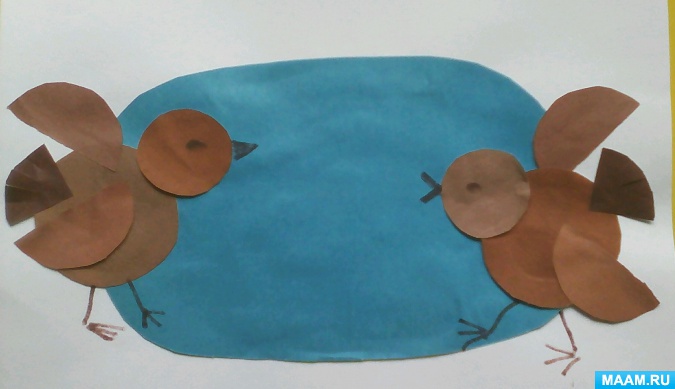 Приложение 2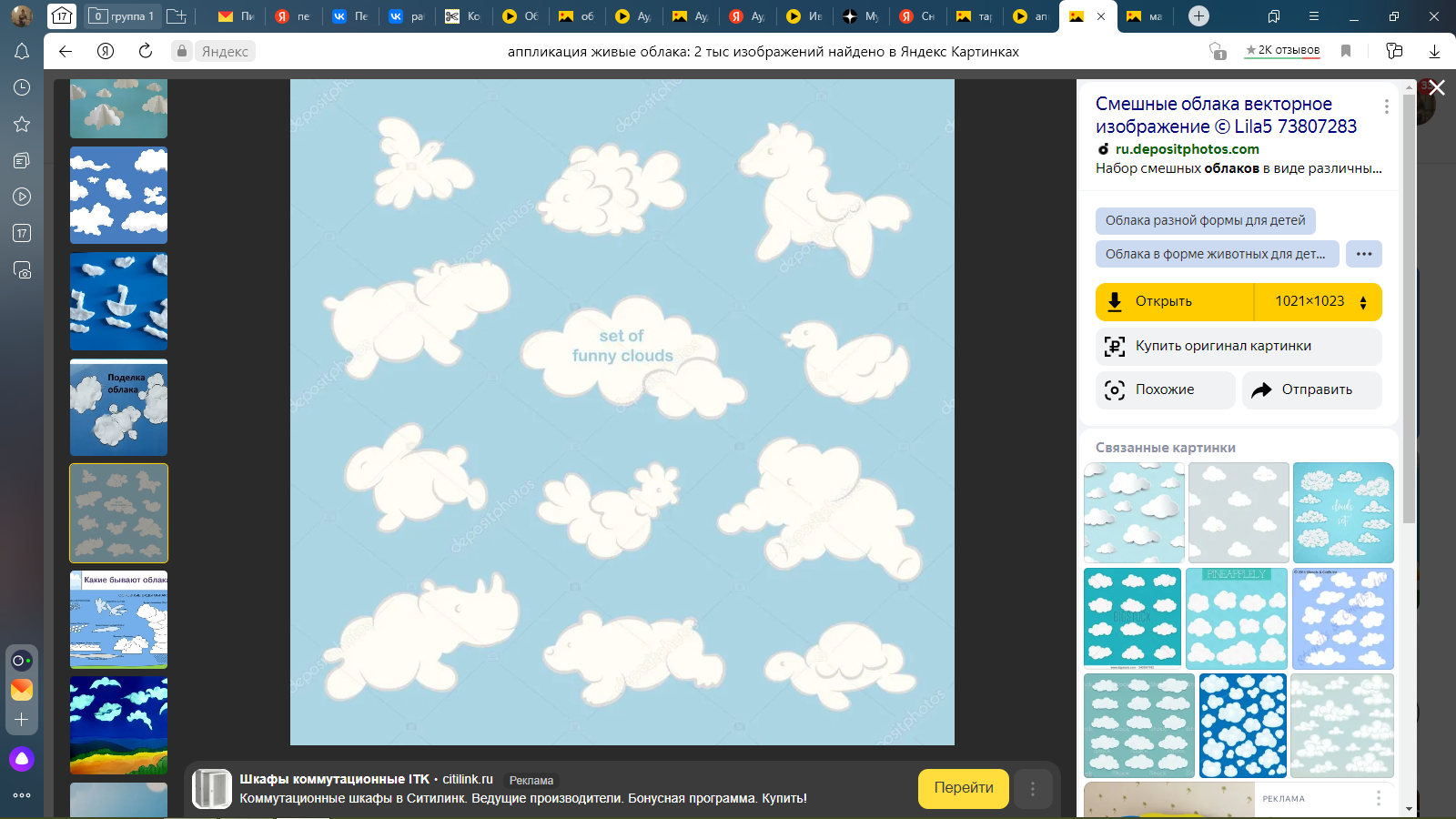 Тема: «Зимующие птицы».Тема: «Зимующие птицы».Тема: «Зимующие птицы».Понедельник5.12.2022Познание (Формирование целостной картины мира)Тема: « Какие птицы прилетают на участок»https://clck.ru/32uUvH Среда7.12.2022Познание ФЭМПХудожественное творчествоАппликацияТема: «Прямоугольник».https://clck.ru/32uV4s https://clck.ru/32uVAB Тема: «Воробьи в луже».Приложение 1Четверг8.12.2022Ознакомление с художественной литературойТема: Е. Чарушин  «Воробей».https://clck.ru/32uVjK Пятница9.12.2022Художественное творчествоАппликацияТема: «Живые облака»Приложение 2